День в истории: 17 сентябряДень Конституции США, Неопалимая Купина и другие события, которые произошли в этот день.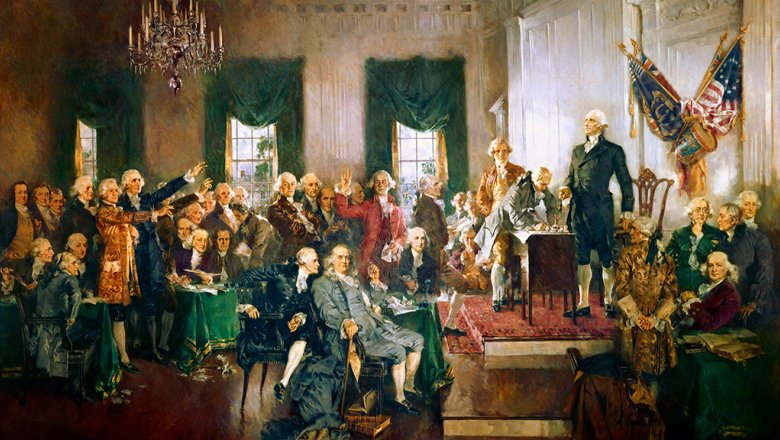 День Конституции и Гражданства США17 сентября в США отмечается День Конституции и Гражданства. Именно в этот день в 1787 году в США была принята первая в мире Конституция, подписанная делегатами Конгресса из 12 штатов. Это первая в мире Конституция, четко определяющая права и свободы человека, как гражданина своей страны.Первые 10 поправок к Конституции, получившие название «Билль о правах», были приняты первым Конгрессом в сентябре 1789 года и вступили в силу в декабре 1791 года.Ежегодно к этому празднику Министерство Образования США разрабатывает методические пособия, мандаты и рекомендации для школьников и студентов. Этот день отмечается вдохновенными речами о правах и почетных обязанностях каждого гражданина.Неопалимая КупинаВ православной церкви 17 сентября отмечают праздник иконы Божьей Матери, которая в славянской культуре известна как Неопалимая Купина.Согласно преданию, Бог явился Моисею в виде горящего, но не сгорающего куста терна и призвал пророка к тому, чтобы вывести израильтян из Египта.В христианстве же Неопалимая Купина стала прообразом Девы Марии, и православные в этот день молятся иконе Божьей Матери, имеющей аналогичное название. В центре такой иконы изображена Мария с младенцем, и эти образа заключены в восьмиконечную звезду, образованную двумя четырехугольниками — красным и зеленым.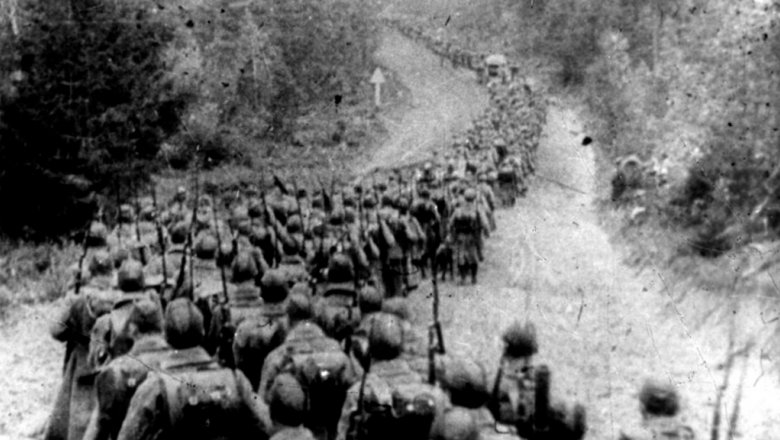 Польский поход РККА17 сентября 1939 года начался Польский поход Красной армии — военная операция Рабоче-крестьянской Красной армии в восточных областях Польской Республики, итогом которой стало их присоединение к Украинской и Белорусской ССР, и к Литовской Республике. Тем самым осуществился фактический раздел Польши между СССР и Германией, который соответствовал Секретному протоколу к Договору о ненападении между Германией и СССР.Кульминацией военной кампании стал совместный парад с частями вермахта в Бресте.Linux17 сентября 1991 года финский программист Линус Торвальдс опубликовал исходный код Linux, ядра операционной системы. Сначала десятки, потом сотни и тысячи разработчиков поддержали его проект — общими усилиями на свет появилась полноценная операционная система с открытым кодом.С самого начала и по сей день Linux распространяется как свободное программное обеспечение с лицензией GPL. Это значит, что исходный код операционной системы может увидеть любой пользователь — и не только увидеть, но и доработать его.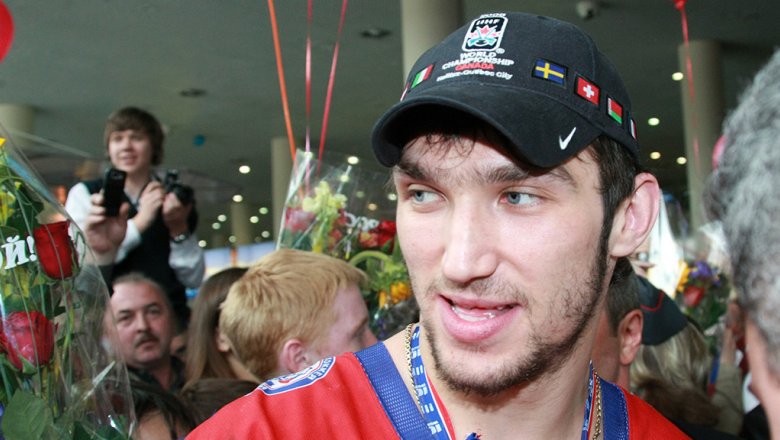 Александр Овечкин17 сентября 1985 года родился Александр Овечкин, российский хоккеист, трёхкратный чемпион мира, обладатель Кубка Стэнли. Великий Александр, как его окрестили болельщики, сегодня по праву именуется суперзвездой НХЛ и по рекордным показателям приближается к легендам хоккея.Пресс - служба СРО Союз «Охрана»                                                                                                                                              .